Si vous éprouvez des difficultés à lire ce courriel, veuillez essayer la version Web.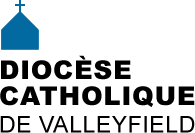 INFO HEBDO14 janvier 2015S'abonner à INFO HEBDO(Envoi programmé le mercredi)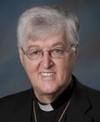 MESSAGE DE MGR NOËL SIMARD À L'OCCASION DU DÎNER DES FÊTES13 janvier 2015 Bonjour et bienvenue à tous et toutes!  C’est une grande joie pour moi de vous voir réunis et de partager ce repas fraternel au début de l’année 2015.  Avant de vous donner mon message et présenter mes souhaits, j’aimerais que l’on porte dans notre prière les victimes de l’attentat barbare et meurtrier à Paris et pour toutes les victimes des attentats terroristes dans le monde, spécialement au Nigéria où l’horreur des actes nous fait vomir.  Prions aussi pour Mgr Pierre-André Fournier et l’Église de Rimouski en cette période d’épreuve et de deuil.Merci à chacun et chacune pour son engagement de foi et de charité!  Merci d’être des témoins de l’amour de Dieu et de prendre soin de notre Église, de nos communautés chrétiennes et de notre société, en particulier, de ceux et de celles qui souffrent, qui sont affligés, qui sont dans le besoin : besoin de biens matériels, d’écoute, d’accueil, de sens à leur vie face au désespoir, de bonheur, d’amour et de paix  (spécialement la paix en face de toute la violence)!   [Lire la suite] N.D.L.R. Voir Dîner des Fêtes dans la Galerie Photos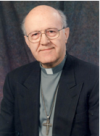 MESSAGE DE MGR ROBERT LEBEL, ÉVÊQUE ÉMÉRITEPlusieurs personnes et des groupes m’ont fait parvenir des messages de condoléances à l’occasion du décès de ma sœur Antoinette, m.i.c.  Je reçois ces témoignages comme signes d’amitié. C’est pour moi un réconfort dans l’épreuve.Je ne puis pas donner une réponse individuelle aux nombreux messages que vous m’avez envoyés. Je l'adresse par le voie de l'Info hebdo diocésain. Merci pour votre amitié et votre solidarité.+ Robert Lebel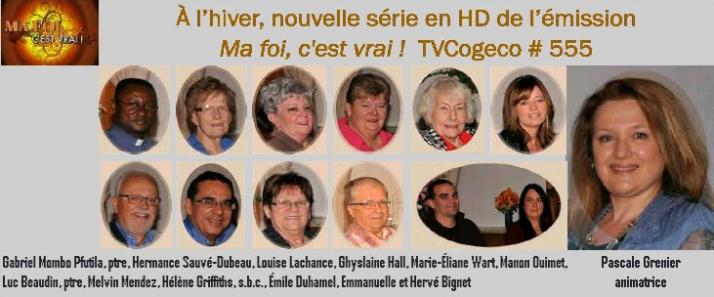 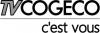 INVITÉS HIVER 2015 :· Sem. du 5 janvier : abbé Gabriel Monbo Pfutila—Prêtre étranger· Sem. du 12 janvier : Mme Hermance Sauvé-Dubeau—Engagée dans sa communauté· Sem. du 19 janvier : M. Émile Duhamel—Engagement pastorale sociale diocésaine· Sem. du 26 janvier : Mme Louise Lachance—Organiste depuis plusieurs années· Sem. du 2 fév. : Mme Emmanuelle Scraire et M. Hervé Bignet—Jeune famille chrétienne· Sem. du 9 fév. : Mme Ghyslaine Hall—Agente de pastorale· Sem. du 16 fév. : Mme Marie-Éliane Wart—Fraternité Haïti des Trois-Lacs· Sem. du 23 fév. : Mme Manon Ouimet—Agente de pastorale auprès des aînés· Sem. du 2 mars : abbé Luc Beaudin—Parcours de vie—vocation· Sem. du 9 mars : M. Melvin Mendez—Somos Hermanos auprès des travailleurs étrangers· Sem. du 16 mars : Sœur Hélène Griffiths—Religieuse du Bon Conseil, Popote roulante· Sem. du 23 mars : Mme Emmanuelle Scraire et M. Hervé Bignet—Mouvement SiloéINVITÉS HIVER 2015 :· Sem. du 5 janvier : abbé Gabriel Monbo Pfutila—Prêtre étranger· Sem. du 12 janvier : Mme Hermance Sauvé-Dubeau—Engagée dans sa communauté· Sem. du 19 janvier : M. Émile Duhamel—Engagement pastorale sociale diocésaine· Sem. du 26 janvier : Mme Louise Lachance—Organiste depuis plusieurs années· Sem. du 2 fév. : Mme Emmanuelle Scraire et M. Hervé Bignet—Jeune famille chrétienne· Sem. du 9 fév. : Mme Ghyslaine Hall—Agente de pastorale· Sem. du 16 fév. : Mme Marie-Éliane Wart—Fraternité Haïti des Trois-Lacs· Sem. du 23 fév. : Mme Manon Ouimet—Agente de pastorale auprès des aînés· Sem. du 2 mars : abbé Luc Beaudin—Parcours de vie—vocation· Sem. du 9 mars : M. Melvin Mendez—Somos Hermanos auprès des travailleurs étrangers· Sem. du 16 mars : Sœur Hélène Griffiths—Religieuse du Bon Conseil, Popote roulante· Sem. du 23 mars : Mme Emmanuelle Scraire et M. Hervé Bignet—Mouvement Siloé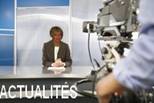 DÉCÈS DE MGR PIERRE-ANDRÉ FOURNIER, archevêque de Rimouski et président de l'Assemblée des évêques du Québec.  [Voir AVIS DE DÉCÈS]La cérémonie sera diffusée en direct sur Internet grâce à la collaboration de la webtélé de l’Église catholique de Québec, www.ecdq.tvLes témoignages sur Mgr Fournier peuvent aussi être partagés sur le site Web de l’Église catholique de Québec www.ecdq.org (de nombreuses personnes l’ont déjà fait – hyperlien direct).«Hommage du pape François à Mgr Fournier» Source: www.zenit.org«L'Est du Québec pleure la perte de son <père spirituel>» Voir article du Journal de Montréal, 13 janv. 2015«Mgr Pierre-André Fournier: un <grand serviteur de l'Église> rend l'âme» Voir article LaPresse.ca, 11 janvier 2015.NOUVEAUTÉS AU SITE DIOCÉSAINCredo de Jorge Mario BergoglioBulletins de La Société des Missions Étrangères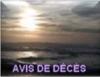 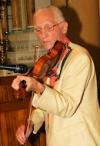 M. BERTRAND LEFEBVRE - À Salaberry-de-Valleyfield, le 1er janvier 2015, à l'âge de 75 ans, est décédé M. Bertrand Lefebvre, époux de Lucille Robert, et fils de feu Jeanne Caron et de feu Léonard Lefebvre. [Voir AVIS DE DÉCÈS]  [Voir Hommage de la SSJB - Section St-Timothée]Merci Bert pour tous ces nombreux bons moments - près de 65 ans en tant que musicien!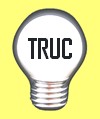 FACEBOOK - MODE D'EMPLOILe site Le jour du Seigneur offre un guide didactique pour les non-initiés à ces nouveaux usages de l'Internet. [Suggestion: n'oubliez pas d'agrandir plein écran pour bien suivre]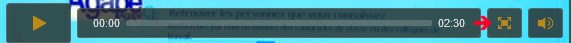 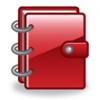 18 au 25 janvier: Semaine de prière pour l'unité chrétienne 2015 (Consultez le site du Conseil canadien des Églises ou celui du Vatican)    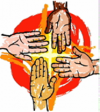 6 février: Soirée d'information Pèlerinage Europe de l'Est avec les abbés Guilbeault et Wallot.TROIS PÈLERINAGES organisés par paroisse Sainte-Cécile (450-373-0674)16 mars: Oratoire Saint-Joseph11-12-13 mai: Sanctuaire Saint-Antoine, Lac Bouchette, Saguenay​12 juin: Sanctuaire Beauvoir, SherbrookePÈLERINAGE partant de Sainte-Martine16 mars : Oratoire Saint-Joseph 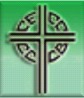 Mgr Lionel Gendron sera le délégué de la CECC pour la réunion annuelle de la Coordination des conférences épiscopales en solidarité avec l’Église en Terre Sainte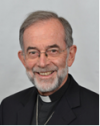 Du 10 au 15 janvier 2015, Mgr Lionel Gendron, P.S.S., évêque de Saint-Jean-Longueuil et cotrésorier de la Conférence des évêques catholiques du Canada (CECC), participera à la réunion annuelle de la Coordination des conférences épiscopales en solidarité avec l'Église en Terre Sainte. Cette année, le thème de la rencontre est « Les personnes souffrantes et vulnérables en Terre Sainte ». Il s'agit d'une rencontre internationale qui rassemble les représentants des Conférences épiscopales de l'Europe et de l'Amérique du Nord et ceux de l'Assemblée des Ordinaires catholiques de Terre Sainte (AOCTS). Mgr Gendron sera accompagné de M. Carl Hétu, directeur national de l'Association catholique pour l'aide à l'Orient (CNEWA). Après leur séjour en Terre Sainte, les deux délégués du Canada effectueront une visite en Jordanie et au Liban. Lien au site Internet du Patriarcat latin de JérusalemAttentat à Paris: déclaration du Saint-Père et du Président de la CECCÀ la suite de l'attentat qui est survenu à Paris, le 7 janvier 2015, les réactions ont été nombreuses à travers le monde et ici même au Canada. Le pape François a condamné cette violence et a offert ses condoléances et ses prières à la France, spécialement aux victimes et à leur famille. Il a également exprimé ses sympathies à Son Éminence M. le cardinal André Vingt-Trois, archevêque de Paris. Mgr Paul-André Durocher, archevêque de Gatineau et président de la Conférence des évêques catholiques du Canada (CECC), a écrit à Mgr Goerges Pontier, archevêque de Marseilles et président de la Conférence des évêques de France. De plus, Son Éminence M. le cardinal Gérald Cyprien Lacroix, archevêque de Québec et primat de l'Église au Canada, et Mgr Christian Lépine, archevêque de Montréal, ont exprimé leur solidarité en invitant chacun et chacune à prier pour la paix. Lire la suiteLa vie et la spiritualité de sainte Marguerite BourgeoysLe 12 janvier, l'Église du Canada célèbre la vie et le témoignage de sainte Marguerite Bourgeoys, fondatrice de ce qui pourrait être considéré aujourd'hui comme l'équivalent d'un institut séculier, lequel est devenu par la suite une communauté religieuse féminine, la Congrégation Notre-Dame. Le texte principal donnant un aperçu de sa vie et de sa spiritualité qui est affiché sur le site Internet de la CECC est tiré des fascicules liturgiques publiés par la Commission pour la liturgie et les sacrements du Secteur français pour chacun des saints et bienheureux canadiens. Des exemplaires du fascicule complet sont en vente aux Éditions de la CECC. Lire la suite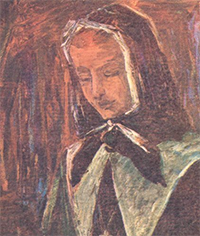 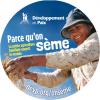 REGARD SUR CINQ ANS D'ACTION - Séisme en Haïti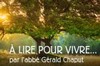  Réflexion de l'abbé Gérald Chaput: Sors de cet homme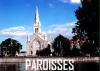 FORMATION GRATUITE pour aidants naturels: « Comment éviter l’épuisement chez les aidants naturels » se donnera de jour les mercredis après-midi du 4 février au 4 mars 2015 de 13h30 à 16h30 au Centre d’action bénévole du Grand Châteauguay, 10 rue Gilmour.  Pour vous inscrire contactez Johanne Reid au 450-699-6289. JOURNÉES DE FORMATION pour les 15-40 ans à l'Abbaye cistercienne de Rougemont (471 rue Principale) - Tu veux en savoir plus sur la foi, l’Église, les sacrements, la Bible. Tu veux te former pour devenir un jeune chrétien engagé et dynamique, et avoir les outils nécessaires pour partager la joie de la foi autour de toi, alors les Journées de Formation Jeunesse (JFJ) sont pour toi.  [Voir affiche]Dimanches de 14h à 17h: 25 janvier, 8  février, 1er mars, 29 mars, 19 avril, 17 mai 2015. Formation gratuite mais réservation appréciée. Infos : info.jeunesse@abbayederougemont.org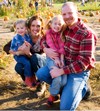 ACTIVITÉS / SERVICES FAMILLE / BÉNÉVOLATDécouvrez les magazines jeunesse de janvier 2015 aux Éditions Bayard (1 à 3 ans, 3 à 7 ans, 7 à 10 ans, 6 à 10 ans, 9 à 14 ans, 14 à 17 ans)  Suivez sur Facebook: https://www.facebook.com/bayard.jeunesse.canada ​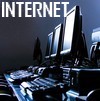 LIBRAIRIE PAULINES - Conférences à venirWWW.VISITERLEVATICAN.COM -  Guide conçu pour les touristes et pèlerins. Vision globale et respectueuse de cette enclave essentielle de la Chrétienté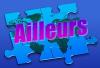 LES CHRÉTIENS D'ORIENT DANS LA TOURMENTE - Conférence de Me Marie-Claude Lalonde, (Aide à l'Église en détresse) et témoignage du Dr Catherine Élian, le jeudi 22 janvier 2015 à 19h30 à l'église des Dominicains, 2715, côte Sainte-Catherine, Montréal. Entrée libre, contribution volontaire: 10$.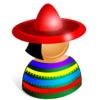 SECCIÓN EN ESPAÑOLSitio web: Esté atento a los eventos en su comunidad, el anuncio está precedido por estos signos: ►◄  [Regularmente       mirar el calendario]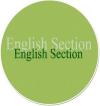 ENGLISH SECTION SUMMARY of the presentation by Bishop Simard on the occasion of the meal gathering priests, deacons, pastoral agents and volunteers of the diocese of Valleyfield, January 13, 2015.  [Click to read][Photos Gallery]CCCB: Paris attack - Statements by the Holy Father and the CCCB PresidentFollowing the attack in Paris on January 7, 2015, reactions have come from around the world as well as from Canada. Pope Francis condemned the violence and has offered his condolences together with his prayers for France and especially the victims and their families, as well as conveying his sympathies to His Eminence André Cardinal Vingt-Trois, Archbishop of Paris. The Most Reverend Paul-André Durocher, Archbishop of Gatineau and President of the Canadian Conference of Catholic Bishops (CCCB), has written to the Most Reverend Georges Pontier, Archbishop of Marseilles and President of the Bishops' Conference of France. In addition, His Eminence Gérald Cyprien Cardinal Lacroix, Archbishop of Québec and Primate of the Church in Canada, and the Most Reverend Christian Lépine, Archbishop of Montreal, have expressed their solidarity by inviting all to pray for peace.  Read morePRAYER FOR AN END TO VIOLENCELord of all life, we ask for strength and courage to live non-violently in ourselves, in our homes, and in our communities. Help us to be aware that the language we use in our thoughts and words has great power to affirm the worth of others, as well as the power to destroy. Direct our thoughts, words and actions to affirm life in ourselves and others. Keep us aware that  what we say and do serves as a powerful example to all those around us. Make us messengers and witnesses of your peace and love.  We ask this in the name of our Lord, Jesus Christ whose example we strive to follow.  Amen.Source: St. Regis Mission bulletin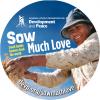 LOOKING BACK ON FIVE YEARS OF ACTION - Earthquake in HaïtiHUMOURThere is the story of a pastor who got up one Sunday and announced to his congregation: "I have good news and bad news. The good news is, we have enough money to pay for our new building program. The bad news is, it's still out there in your pockets."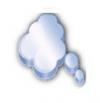 «La meilleure équipe n'est pas celle qui réunit les membres parfaits, mais celle où chacun accepte les défauts du voisin et se fait pardonner les siens.»  Jacques Loew - Extrait du bulletin de Saint-Laurent.«Ce n'est pas la violence, mais le bien qui supprime le mal.» Léon  Tolstoï.  Pause spirituelle no 795 Gilles Cloutier.«Au lieu de maudire les ténèbres, allume donc une petite lumière». Proverbe d’Orient Pause spirituelle n 796 Gilles Cloutier.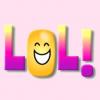 PERLES ÉTUDIANTES (recueillies sur Le Point.fr) Charlemagne est allemand car il y a "magne" a la finAdolf Hitler, homme politique allemand, prix Nobel de la paix en 1945.Si Paris est plus peuplée que Bordeaux, c'est que Bordeaux est moins peuplée que Paris.La vie dans les tranchés était très dure. La famine était si importante que les soldats buvaient leur urine et mangeaient leurs pansements.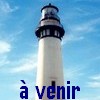 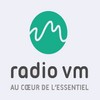 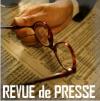 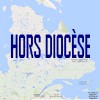 Tous droits réservés - Diocèse catholique de Valleyfield11, rue de l'église, Salaberry-de-Valleyfield, QC  J6T 1J5T 450 373.8122  - F 450 371.0000info@diocesevalleyfield.org Tous droits réservés - Diocèse catholique de Valleyfield11, rue de l'église, Salaberry-de-Valleyfield, QC  J6T 1J5T 450 373.8122  - F 450 371.0000info@diocesevalleyfield.org Faites parvenir les informations concernant vos événements à info@diocesevalleyfield.orgFaites parvenir les informations concernant vos événements à info@diocesevalleyfield.orgPour vous désinscrire: info@diocesevalleyfield.orgPour vous désinscrire: info@diocesevalleyfield.org